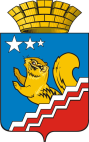 АДМИНИСТРАЦИЯ ВОЛЧАНСКОГО ГОРОДСКОГО ОКРУГАПРОТОКОлзаседания муниципального совета по делам инвалидов Волчанского городского округа27.04.2018 г.                                                                                                       № 1Зал заседания администрации Волчанского городского округа Председатель: Бородулина И.В. - заместитель главы администрации Волчанского городского округа по социальным вопросам.Секретарь:  Михайлова А.В. – старший инспектор  организационного отдела администрации Волчанского городского округа.Присутствовали: Вологдина Л.Н. – председатель Общества инвалидов «Надежда»,  Вельмискина М.В. – инспектор отдела образования, Есаулкова Л.С. – председатель Общества слепых, Гараева Р.Р. – и.о. директора МАУК «КДЦ»,  Коркунова О.В. – заведующая ОССО в КЦСОН  г. Волчанска, Рысьева Н.М., - начальник территориального отраслевого исполнительного органа государственной власти  Свердловской области «Управление социальной политики по г. Волчанску»; О выполнении протокола от   № 4СЛУШАЛИ: Бородулину И.В.РЕШИЛИ: Информацию принять к сведению.II. О реализации муниципальной программы ВГО «О социальной поддержки населения Волчанского городского округа на 2015-2018 годы»СЛУШАЛИ:Бородулина И.В.: О реализации «Дорожной карты» (плана мероприятий) по повышению значений показателей доступности инвалидов в Волчанском городском округе. Подготовка паспортов  доступности объектов социальной инфраструктуры. Финансирование  мероприятий связанные с участием инвалидов в соответствии с МП на 2018 год, в том числе - традиционное в октябре месяце Фестиваль инвалидов «Мы вместе». О порядке финансирования некоммерческих  организаций. В соответствии с приказом от 19 февраля 2018года п. 3 ст. 78.1  Бюджетного кодекса «Об общих требований НПА, муниципальных правовых  актов  регулирующих  предоставление субсидий некоммерческим  организациям,  не являющихся  государственными  и муниципальными учреждениями в целях восстановления  единых требований в форме структуры и содержания  основным условиям» финансовые средства городского бюджета выделяются немуниципальным учреждениям на конкурсной основе. В 2018 году необходимо внести изменения в порядок предоставления финансовых  средств. По предоставлению субсидий есть некоторые требования к некоммерческим организациям:1.Устав или положение;2. Количество человек;3. Мероприятия, цели и задачи (на что помощь).     После  сбора пакета  все документов мы заключаем соглашение о предоставление субсидий на год.РЕШИЛИ:1.Секретарю комиссии (Михайловой А.В.) направить «Дорожную карту» всем участникам Совета.Срок: до 1 мая 2018Членам Совета в соответствии с «Дорожной картой» запланировать выполнение плана мероприятий. Срок: до 31.12.2018Руководителям общественных организаций:Привести в соответствие необходимые документы для заключения соглашения с администрацией на получение субсидии.Подготовить смету расходов на 2018 год, в соответствии с суммами муниципальной программы на 2018 год.Сроки: 1 полугодие 2018III. О деятельности общественной организации инвалидов в Волчанском городском округе.СЛУШАЛИ:Вологдина Л.Н.:  По старым спискам очень много человек  в нашем обществе. Но на данный момент нас все меньше (ведь люди умирают), нет конкретных списком инвалидов, о которых бы я знала. А так участвуем по возможности везде. Хотелось бы, чтобы в нашей газете сделали заметку со срочными номерами с сотового телефона. Можно решить вопрос по проезду председателям,  ездим  в северную часть к инвалидам (или по их проблеме),  10 билетов на трамвай было бы достаточно. По возможности дать хоть один списанный со школ компьютер в пользование для работы.Бородулина И.В.: Организация инвалидов может участвовать в грантах для  некоммерческих организаций и решать проблемные вопросы общества или возможность реализовывать актуальные проекты. Членам Совета по возможности в этом направлении оказать помощь ВОИ.  РЕШИЛИ:Руководителю ВОИ (Вологдина Л.Н.):Провести собрание инвалидов по дальнейшей деятельности общества.Утвердить председателя на новый срок.Разработать и утвердить необходимые документы  для деятельности общества в Волчанском городском округе.Срок: до 1 июля 2018Управлению социальной политики в г. Волчанске (Рысьева Н.М.), ГБУ СО КЦСОН (Светлова Е.В.) оказать помощь в выполнении п.1.Членам Совета:Оказать помощь в участии получения гранта (при наличии).Секретарю Совета  (Михайлова А.В.):Подготовить информацию в газету «Волчанские вести» для использования срочных  номеров с сотового телефона.Срок: до 1 июня 2018Отделу образования (Адельфинская О.В.):2.1. выделить б/у  компьютер  по  возможности для общественной организации ВОИ. Срок: в течение годаIV. Паспортах доступности объектов социальной инфраструктуры Волчанского городского округа  СЛУШАЛИ:Гараева Р.Р.:  В библиотеке южной части города имеется компьютер для  общественного доступа (любой житель может прийти и поработать на нем), имеется специальная литература, аудиокниги для слепых. Введено новшество, в кинозале Дома культуры для слабовидящих: установлена специальное оборудование. Таких фильмов ещё немного, всего пару  штук.       Подготовлено 3 паспорта доступности на объекты социальной инфраструктуры в соответствии с  утвержденными требованиями. В этих паспортах доступности отражены все, сколько площадь, вид деятельности, услуги, состояние доступности (частично или полностью). В новом здании КДЦ учтено всё  для людей с ограниченными возможностями (кнопки, желтые линии, цветовые схемы). В других зданиях культуры не все требования можно выполнить, в связи с их аварийным состоянием.РЕШИЛИ: Принять доклад директора МАУК КДЦ Гараевой Р.Р. к сведению.Заслушать о готовности паспортов доступности учреждений социальной политики.Сроки: 3 квартал 2018Руководителям учреждений социальной сферы, сферы ЖКХ, транспорта: провести обследование объектов социальной, инженерной и транспортной инфраструктур с целью установления соблюдения и исполнения положений законодательства РФ и Свердловской области, регулирующих отношения в сфере обеспечения беспрепятственного доступа инвалидов к объектам социальной инфраструктуры и предоставляемым в них услугам.Готовить паспорта доступности объектов.Привлекать в обследовании объектов социальной, инженерной и транспортной инфраструктур представителей общественных объединений инвалидов (по согласованию).Срок: в течение годаПодготовить информацию по проведенным обследованиям и приведение в соответствие обеспечения беспрепятственного доступа инвалидов к объектам социальной инфраструктуры в администрацию Волчанского городского округа.Сроки: до 30 декабря 2018 г.Секретарю Совета (Михайлова А.В.) разместить информацию пункта 3.2. на официальном сайте Волчанского городского округа  Срок: до 31  января 2019 годаV. Рассмотрение писем окружного и областного уровней. СЛУШАЛИ:Бородулина И.В.: По Протоколу заседания Совета при Губернаторе в феврале 2018г. об обеспечении доступности для инвалидов объектов транспортной инфраструктуры  и услуги в сфере транспорта:МКУ «УГХ» (Докукин В.А.), МУП ВАЭТ (Бушуева Л.Н.), ООО «Люкс»  (Нащенков С.Е.):Проработать вопросы: Обучение и инструктирование сотрудников для работы с пассажирами, являющимися инвалидами, по вопросам, связанными с обеспечением доступности для них объектов и предоставляемых услуг;Модернизация существующего парка транспортных средств в обеспечения их доступности для пассажиров из числа инвалидов, передвигающихся на креслах-колясках;Приобретения новых транспортных средств, полностью соответствующего требованиям государственных стандартов, регламентирующих требования для перевозки  пассажиров из числа инвалидов по слуху;Принять необходимые меры по установке на остановочных пунктах автомобильных дорог местного значения информационно-указательных с изображением подвижного состава, наименования остановочного комплекса и номер маршрута, наименования начального и конечного пунктов следов время начала и окончания работы, интервалов движения подвижного состава.Рекомендовать ГБУЗ СО «Волчанская городская больница» (Макарова М.В.):Об организации  медицинской помощи и обеспечении доступности инвалидам в сфере здравоохранения:Обеспечить контроль за достижением в 2018 году повышения уровня доступности для инвалидов объектов государственных учреждений здравоохранения СО, участвующих в реализации комплексной программы СО «Доступная среда» на 2014-2020 годы, до 65%.Увеличить до 95% количество детей, охваченных медицинской реабилитацией, из числа групп: перинатального риска, с нарушением служа, после хирургической коррекции врожденных пороков.Рассмотреть вопросы:О внесении изменений в порядок выдачи лекарственных препаратов по бесплатным рецептам в целях обеспечения возможности их получения работающим инвалидам в вечернее время.Об оснащении кабинетов приема пациентов в государственных  организациях здравоохранения СО световыми маяками вызова в кабинет, дублирующими звуковую информацию для инвалидов с нарушением слуха.О выделении на официальных сайтах государственных организаций здравоохранения СО в информационно-телекоммуникационной сети Интернет в раздел «Доступная среда» материалов, информирующих инвалидов о доступности лечебного учреждения, мерах по оказанию помощи инвалидам в лечебном учреждении, порядке обращения инвалидов за необходимой помощью.РЕШИЛИ: Заслушать проработку вопросов 1.1. МУП «ВАЭТ»  Бушуеву Л.Н.  и   ООО «Люкс»  Нащенкова С.Ю. Заслушать проработку вопросов 1.2. ГБУЗ СО ВГБ Макарову М.В.Срок: 3 квартал 2018   Председатель                                                                                 И.В. Бородулина  Секретарь                                                                                         А.В. Михайлова